Acara PembelajaranDaftar PustakaMardiasmo, 2009. Perpajakan. Yogyakarta: AndiWaluyo, 2009. Perpajakan Indonesisa, Jakarta: Salemba EmpatErly Suandy, 2006. Perencanaan Pajak, Jakarta: Salemba Empat 1.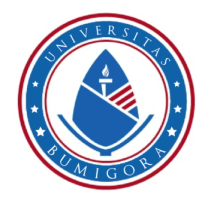 RENCANA PEMBELAJARAN SEMESTER (RPS)Universitas Bumigora MataramProgram Studi S1 AkuntansiJl. Ismail Marzuki Mataram. Telp: (0370)634498, Fax: (0370)638369Website: www.stmikbumigora.ac.id. Email:mail@stmikbumigora.ac.idRENCANA PEMBELAJARAN SEMESTER (RPS)Universitas Bumigora MataramProgram Studi S1 AkuntansiJl. Ismail Marzuki Mataram. Telp: (0370)634498, Fax: (0370)638369Website: www.stmikbumigora.ac.id. Email:mail@stmikbumigora.ac.idRENCANA PEMBELAJARAN SEMESTER (RPS)Universitas Bumigora MataramProgram Studi S1 AkuntansiJl. Ismail Marzuki Mataram. Telp: (0370)634498, Fax: (0370)638369Website: www.stmikbumigora.ac.id. Email:mail@stmikbumigora.ac.id2.Nama Mata KuliahNama Mata Kuliah:PERPAJAKAN 3.Kode Mata KuliahKode Mata Kuliah:4.SemesterSemester:2 (Dua)5.Bobot (SKS)Bobot (SKS):3 SKS6.Dosen PengampuDosen Pengampu:7Capaian PembelajaranCapaian Pembelajaran:Jika diberikan matakuliah Perpajakan selama satu semester, kepada peserta didik/mahasiswa S1 Akutansi semester 2, akan dapat memahami lebih mendalam tentang konsep perpajakan, hukum pajak, asas dan perbedaan pajak dengan pungutan lainnya, serta mampu memahami cara pemungutan pajak penghasilan (PPH) pasal 21, 22, 23, 24, 25, 26 dan besar tarif pajak yang dikenakan sesuai dengan tata cara perpajakan yang berlaku: Kawasan Kognitif Dapat mendeskripsikan tentang konsep perpajakan, perbedaan pajak dengan pungutan lainnya, hukum pajak, asas dan cara pemungutan pajak serta tarif pajak (kawasan kognitif pemahaman).Dapat mendeskripsikan tentang NPWP, NPPKP, SPT, SKP dan STP, kewajiban pembukuan, pemeriksaan dan penyidikan pajak, keberatan dan banding, sengketa pajak serta penagihan pajak, sanksi perpajakan (kawasan kognitif pemahaman).Mampu menjelaskan  pengertian pajak   penghasilan serta perhitungan PPh. Pengertian bentuk usaha tetap (BUT) dan perlakuan PPh terhadap penghasilan BUT (kawasan kognitif pemahaman).Mampu memahami pengertian PPH pasal 21 dan 26 (kawasan kognitif pemahaman)Mampu memahami pengertian PPH pasal 22 dan 23 (kawasan kognitif pemahaman)Mampu memahami pengertian PPH pasal 24 dan 25 (kawasan kognitif pemahaman)Mampu memahami Fiskal,Perhitungan Fiskal Luar dan Pajak yang bersifat final (kawasan kognitif pemahaman)Mampu memahami pengertian Pajak Pertambahan Nilai Barang dan Jasa (kawasan kognitif pemahaman)Mampu memahami pengertian Pajak Penjualan atas Barang Mewah (PPnBBM) (kawasan kognitif pemahaman)Mampu memahami pengertian Bea Materai (kawasan kognitif pemahaman)Mampu memahami pengertian Pajak Bumi dan Bangunan (kawasan kognitif pemahaman)Mampu memahami pengertian Bea Perolehan Hak atas Tanah dan Bangunan (BPHTB) (kawasan kognitif pemahaman)Kawasan psikomotorik: peserta didik/mahasiswa memiliki pemahaman tentang ketentuan umum, tata cara perpajakan di Indonesia yang membahas Subjek Pajak, Objek Pajak, Tarip Pajak, Menghitung pajak, potongan, pungutan penyetoran dan membuat laporan pajak.  Kawasan Afektif: peserta didik/mahasiswa dapat memahami tentang cara pemungutan pajak penghasilan (PPH) sesuai konsep perpajakan yang berlaku.8Bahan KajianBahan Kajian:pengertian pajak, perbedaan pajak dengan pungutan lainnya, hukum pajak, asas dan cara pemungutan pajak serta tarif pajak. NPWP, NPPKP, SPT, SKP dan STP, kewajiban pembukuan, pemeriksaan dan penyidikan pajak, keberatan dan banding, sengketa pajak serta penagihan pajak, sanksi perpajakan subyek pajak, obyek pajak, kompensasi kerugian, PTKP, dan Pengertian bentuk usaha tetap (BUT)Aturan Penulisan Simbol flowchartPPH Pasal 21, 22, 23, 24, 25, dan 26 Fiskal,Perhitungan Fiskal Luar dan Pajak yang bersifat final.PPn BM, karakteristik PPn BM, obyek dan tarif, serta mekanisme perhitungannya.BKP, JKP, obyek, tarif, dasar pengenaan dan perhitungan PPN.pengertian bea meterai, dasar  pengenaan, obyek dan tarif bea meterai.Pajak Bumi dan Bangunan,  dasar pengenaan pajak, subyek dan  obyek pajak , tarif pajak , serta cara perhitungan pajak terhutang.BPHTB, dasar pengenaan, tarif dan perhitungannya Minggu ke-Kemampuan Akhir yang DiharapkanBahan KajianStrategi / Metode  PembelajaranAlokasi Waktu(menit)Kriteria (Indikator) CapaianInstrumen Penilaian Bobot Penilaian(%)Pustaka/Literatur910111214151617181Dapat menjelaskan pengertian pajak, perbedaan pajak dengan pungutan lainnya, hukum pajak, asas dan cara pemungutan pajak serta tarif pajak. Pengantar PerpajakanPengertian dan fungsi pajakPerbedaan pajak dengan pungutan lainnyaPengertian dan kedudukan hukum pajakAsas dan cara pemungutan pajakTarif pajakHapusnya utang pajak.Tatap muka (Ceramah dan Tanya jawab)2x50Setelah mengikuti mata kuliah ini mahasiswa dapat memahami dan menjelaskan mengenai:Pengertian pajak, fungsi pajak.Perbedaan pajak dengan jenis pungutan lainnya.Pengertian hukum pajak serta kedudukan hukum pajak, pembagian hukum pajak.Asas pemungutan pajak, tarif pajak, timbul dan berakhirnya utang pajak.Tanya-jawabKuis (objective test) Mardiasmo, 2009. Perpajakan. Yogyakarta: AndiWaluyo, 2009. Perpajakan Indonesisa, Jakarta: Salemba EmpatErly Suandy, 2006. Perencanaan Pajak, Jakarta: Salemba Empat2Dapat menjelaskan pengertian NPWP, NPPKP, SPT, SKP dan STP, kewajiban pembukuan, pemeriksaan dan penyidikan pajak, keberatan dan banding, sengketa pajak serta penagihan pajak, sanksi perpajakanKetentuan Umum dan Tata Cara PerpajakanPengertian,fungsi, dan cara mendapatkan  NPWP, NPPKPPengertian dan fungsi SPT, SKP, STPKewajiban pembukuanPemeriksaan dan penyidikan pajakKeberatan dan bandingPenagihan pajakSengketa dalam Perpajakan dan penyelesaiannyaSanksi perpajakanTatap muka (Ceramah, tanya jawab dan Latihan)2x50Setelah mengikuti mata kuliah ini mahasiswa dapat memahami dan mejelaskan mengenai:Pengertian dalam KUP, fungsi dan cara memperoleh NPWP, NPPKP, sarana, batas waktu, angsuran dan penundaan pembayaran pajak,SPT dan jenis - jenisnya, SKP, SKPKB, SKPKBT, SKPLB, SKPN dan STP,Kewajiban pembukuan,Pemeriksaan dan penyidikan pajak, Cara mengajukan keberatan dan bandingPenagihan pajak,Sengketa dalam pajak dan penyelesaiannya,Sanksi dalam perpajakan.Tanya-jawabKuis (objective test) Tugas individuMardiasmo, 2009. Perpajakan. Yogyakarta: AndiWaluyo, 2009. Perpajakan Indonesisa, Jakarta: Salemba EmpatErly Suandy, 2006. Perencanaan Pajak, Jakarta: Salemba Empat3-4Dapat Menjelaskan  pengertian subyek pajak, obyek pajak, kompensasi kerugian, PTKP, tarif pajak serta perhitungan PPh.Pengertian bentuk usaha tetap (BUT), obyek pajak BUT, perlakuan PPh terhadap penghasilan BUT.Pajak Penghasilan:Pengertian subyek pajak dan obyek pajakDasar  Pengenaan pajakKompensasi kerugianPTKP, PKP dan tarif pajakPerhitungan PPh terhutang dan pajak yang bersifat Final.Penggabungan / Pemisahan penghasilaHubungan IstimewaBentuk Usaha Tetap (BUT)Pengertian bentuk usaha tetap (BUT)Obyek pajak dan penentuan laba BUTPerlakuan PPh terhadap penghasilan BUTTatap muka (Ceramah, tanya jawab, Latihan dan kuis)2x50Setelah mengikuti mata kuliah ini mahasiswa dapat memahami dan mejelaskan mengenai:Pengertian subyek dan bukan subyek pajak , kewajiban pajak subyektif, obyek dan bukan obyek pajak, pengeluaran yang boleh dikurangkan dan yang tidak boleh dikurangkan,kompensasi kerugian, besarnya PTKP dan tarif pajak, dasar pengenaan pajak sertaperhitungan PPh terhutang dan pajak yang bersifat final,penggabungan / pemisahan penghasilan serta hubungan istimewa.Pengertian bentuk usaha tetap (BUT),obyek pajak dan penentuan laba BUT, perlakuan PPh terhadap penghasilan BUT yang ditanamkan kembali di Indonesia.Tanya-jawabKuis (objective test)Tugas individu3Mardiasmo, 2009. Perpajakan. Yogyakarta: AndiWaluyo, 2009. Perpajakan Indonesisa, Jakarta: Salemba EmpatErly Suandy, 2006. Perencanaan Pajak, Jakarta: Salemba Empat 5-6Mampu memahami pengertian PPh 21,  mekanisme pemotongan PPh pasal 21, subyek dan obyek PPh pasal 21 serta hak dan kewajibannya, dan cara penghitungan PPh pasal 21 dan pengisian SPT PPh pasal 21.Memahami  pengertian dan mekanisme PPh pasal 26 perhitungan PPh terutang .Pph 21:Pengertian PPh Pasal 21Wajib Pajak PPh Pasal 21, hak dan kewajibannyaPemotong PPh pasal 21, hak dan kewajibannyMekanisme Pemotongan PPh Pasal 21Subyek dan obyek PPh pasal 21Perhitungan PPh Pasal 21Pph 26 :Pengertian PPh pasal 26Subyek dan Obyek pajakPemungut pajakTarif dan mekanisme pemotongan PPh Pasal 26Perhitungan PPh pasal 26 Tatap muka (Ceramah, Tanya jawab dan latihan soal pemrograman)2x50Setelah mengikuti mata kuliah ini mahasiswa dapat memahami dan mejelaskan mengenai:Pengertian, Wajib pajak PPh pasal 21, Pemotong PPh Pasal 21, hak dan kewajibannya, mekanisme pemotongan PPh pasal 21,  Pengecualian wajib pajak PPh pasal 21, obyek PPh pasal 21, pengecualian obyek PPh pasal 21 serta cara perhitungan PPh pasal 21.Tanya-jawabKuis (objective test)Tugas individu3Mardiasmo, 2009. Perpajakan. Yogyakarta: AndiWaluyo, 2009. Perpajakan Indonesisa, Jakarta: Salemba EmpatErly Suandy, 2006. Perencanaan Pajak, Jakarta: Salemba Empat7Dapat memahami pengertian pph pasal 22, dan PPh pasal 23, mekanisme pemungutan dan pemotongan pph pasal 22 dan PPh pasal 23, serta tarif dan perhitungannya. Pph 22:  Pengertian PPh pasal 22Subyek dan Obyek PajakPemungut pajakMekanisme pemutungan PPh pasal 22Tarif dan perhitungan PPh pasal 22Pph 23:Pengertian PPh pasal 23 Subyek dan Obyek PajakPemotongan pajakMekanisme pemotongan PPh pasal 23Tarif dan perhitungan PPh pasal 23Tatap muka (Ceramah dan Tanya jawab)2x50Setelah mengikuti mata kuliah ini mahasiswa dapat memahami dan mejelaskan mengenai:Pengertian dan mekanisme pemungutan dan pemotongan PPh pasal 22 dan PPh pasal 23, pemungut PPh pasal 22 dan PPh pasal 23, obyek pajak, tarif pajak , serta penghitungan, penyetoran dan pelaporannya. Perhitungan kredit pajak luar negeri yang diperkenankan.Tanya-jawabKuis (objective test)Tugas individu3Mardiasmo, 2009. Perpajakan. Yogyakarta: AndiWaluyo, 2009. Perpajakan Indonesisa, Jakarta: Salemba EmpatErly Suandy, 2006. Perencanaan Pajak, Jakarta: Salemba Empat8Dapat memahami  pengertian dan mekanisme PPh 24, dan PPh pasal 25 perhitungan PPh terutang .Pph  24Pengertian  PPh pasal 24Permohonan kredit pajak luar negeriBatas maximum kredit pajak luar negeriPerhitungan kredit pajak luar negeriPph 25Pengertian PPh pasal 25Perhitungan besar PPh Ps.25Angsuran bagi WP baru dllTatap muka (Ceramah dan Tanya jawab)2x50Mahasiswa dapat memahami dan menjelaskan mengenai :Pengertian PPh pasal 24 dan PPh pasal 25, subyek dan obyek pajak ,Tarif pajak, dasar pengenaan pajak, mekanisme pemotongan dan perhitungannya.Tanya-jawabKuis (objective test)Tugas individu3Mardiasmo, 2009. Perpajakan. Yogyakarta: AndiWaluyo, 2009. Perpajakan Indonesisa, Jakarta: Salemba EmpatErly Suandy, 2006. Perencanaan Pajak, Jakarta: Salemba Empat9UTS (Ujian Tengah Semester): Kisi-kisi Soal Ujian Tengah Semester dan Latihan SoalDasar-dasar PerpajakanKUP (ketentuan umum perpajakan)Pajak Penghasilan UmumPPh Pasal 21 dan 26PPh Pasal 22 dan 23PPh Pasal 24 dan 25Dasar-dasar PerpajakanKUP (ketentuan umum perpajakan)Pajak Penghasilan UmumPPh Pasal 21 dan 26PPh Pasal 22 dan 23PPh Pasal 24 dan 252x50Nilai acuan patokan dan grade : Soal dan Diskusi30%10Dapat memahami Fiskal,Perhitungan Fiskal Luar dan Pajak yang bersifat final.Pajak yang bersipat final (PPh Ps.4 AYAT 2): Pengertian Pajak FinalPengertian dan perhitungan fiskal,kedudukan fiskal, tata cara pembayaran fiskal,besarnya fiskal, serta pengecualian dari kewajiban fiskal,pengertian, jenis, dan perhitungan pajak yang bersifat final.  Tatap muka (Ceramah, dan tanya jawab)2x50Setelah mengikuti mata kuliah ini mahasiswa dapat memahami dan mejelaskan mengenai:Pengertian Pajak FinalPengertian dan perhitungan fiskal, kedudukan fiskal, tata cara pembayaran fiskal, besarnya fiskal, serta pengecualian dari kewajiban fiskal, pengertian, jenis, dan perhitungan pajak yang bersifat final.  Tanya-jawabKuis (objective test)Tugas individuMardiasmo, 2009. Perpajakan. Yogyakarta: AndiWaluyo, 2009. Perpajakan Indonesisa, Jakarta: Salemba EmpatErly Suandy, 2006. Perencanaan Pajak, Jakarta: Salemba Empat11Dapat memahami  pengertian BKP, JKP, obyek, tarif, dasar pengenaan dan perhitungan PPN.Pajak Pertambahan Nilai Barang dan JasaPengertian BKP dan JKPMekanisme pemungutan PPNObyek, Tarif dan Perhitungan PPNSaat terutang PPN dan Dasar Pengenaan PajakCara Menghitung PajakTatap muka (Ceramah dan Tanya jawab)2x50Setelah mengikuti mata kuliah ini mahasiswa dapat menjelaskan dan memahami:Pengertian barang kena pajak dan jasa kena pajak, Mekanisme pemungutan PPN, obyek pajak, tarif, dasar pengenaan dan cara penghitungan PPN, serta saat dan tempat pajak terutang.Tanya jawabKuis (objective test) Tugas Kelompok2Mardiasmo, 2009. Perpajakan. Yogyakarta: AndiWaluyo, 2009. Perpajakan Indonesisa, Jakarta: Salemba EmpatErly Suandy, 2006. Perencanaan Pajak, Jakarta: Salemba Empat12Dapat memahami PPn BM, karakteristik PPn BM, obyek dan tarif, serta mekanisme perhitungannya.Pajak Penjualan Atas Barang MewahPengertian PPn BMPPn BM penyerahan BKPKarakteristik PPn BMObyek dan tarif PPn BMMekanisme pemungutan dan cara penghitungan PPn BM Tatap muka (Ceramah dan Tanya jawab)2x50Mahasiswa dapat memahami dan menjelaskan mengenai:Pengenaan PPn BM atas penyerahan BKP, karakteristik PPn BM, obyek pajak dan tarif PPn BM serta pemungutan dan penghitungannya.Tanya jawabKuis (objective test) Tugas Kelompok2Mardiasmo, 2009. Perpajakan. Yogyakarta: AndiWaluyo, 2009. Perpajakan Indonesisa, Jakarta: Salemba EmpatErly Suandy, 2006. Perencanaan Pajak, Jakarta: Salemba Empat13Dapat memahami pengertian bea meterai, dasar  pengenaan, obyek dan tarif bea meterai.Bea MateraiPengertian bea meterai Dasar hukum pengenaanObyek dan tarif bea meteraiSaat terutang dan cara pelunasanTatap muka (Ceramah dan Tanya jawab)2x50Mahasiswa dapat memahami dan menjelaskan mengenai:Dasar hukum pengenaan bea meterai, obyek dan bukan obyek bea meterai ,tarif bea meterai, saat terutang dan pelunasan, serta sanksi atas pelanggaran.Tanya jawabKuis (objective test) Tugas Kelompok2Mardiasmo, 2009. Perpajakan. Yogyakarta: AndiWaluyo, 2009. Perpajakan Indonesisa, Jakarta: Salemba EmpatErly Suandy, 2006. Perencanaan Pajak, Jakarta: Salemba Empat14Dapat memahami pengertian Pajak Bumi dan Bangunan,  dasar pengenaan pajak, subyek dan  obyek pajak , tarif pajak , serta cara perhitungan pajak terhutang.Pajak Bumi dan Bangunan:Pengertian PBBSubjek, obyek, tarif pajak PBB Dasar Pengenaan pajak PBB Nilai Jual Objek Pajak Kena dan Tidak Kena PajakPenghitungan pajak terutangTatap muka (Ceramah dan Tanya jawab)2x50Mahasiswa dapat memahami dan menjelaskan mengenai: Pengertian PBB , dasar pengenaan PBB, obyek, tarif,  saat terutangnya serta tempat yang menentukan pajak terutang, NJOP, NJOPTKP, serta perhitungan pajak terutangTanya jawabKuis (objective test) Tugas Kelompok2Mardiasmo, 2009. Perpajakan. Yogyakarta: AndiWaluyo, 2009. Perpajakan Indonesisa, Jakarta: Salemba EmpatErly Suandy, 2006. Perencanaan Pajak, Jakarta: Salemba Empat15Dapat memahami pengertian BPHTB, dasar pengenaan, tarif dan perhitungannyaBEA PEROLEHAN HAK ATAS TANAH DAN BANGUNANPengertian BPHTBObyek BPHTB dan pengecualiannyaTarif dan Dasar pengenaan BPHTBNilai Perolehan Objek Pajak Tidak Kena Pajak Nilai Perolehan Objek Pajak Kena Pajak Perhitungan pajak terutangTatap muka (Ceramah dan Tanya jawab)2x50Mahasiswa dapat memahami dan menjelaskan mengenai: Pengertian BPHTB, obyek, tarif, dasar pengenaan, NPOPTKP, NPOPKP, dasar penagihan pajak dan  cara perhitungan pajak terutang.Tanya jawabKuis (objective test) Tugas Kelompok2Mardiasmo, 2009. Perpajakan. Yogyakarta: AndiWaluyo, 2009. Perpajakan Indonesisa, Jakarta: Salemba EmpatErly Suandy, 2006. Perencanaan Pajak, Jakarta: Salemba Empat16UAS (Ujian Akhir Semester):Kisi-kisi Soal Ujian Akhir Semester dan Latihan Soal + Pemerikasan PajakRekonsiliasi FiskalPPh Ps 4 ayat 2 (Final)PPN Barang dan JasaPPnBMPBBBea MateraiBPHTBRekonsiliasi FiskalPPh Ps 4 ayat 2 (Final)PPN Barang dan JasaPPnBMPBBBea MateraiBPHTB2x50Nilai acuan patokan dan grade50%